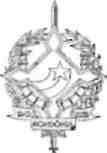 GOVERNO   DO  ESTADO  DE   RONDÔNIAGABINETE    DO    GOVERNADORDECRETO   N° 2020DE04  DE   ABRIL   DE  1.984JORGE TEIXEIRA DE OLIVEIRA, Governador do Estado de Rondônia, no uso de suas atribuições legais.RESOLVE:Remover o Dr. JOÃO CARLOS DE CASTILHO, Juiz de Direito da Vara Criminal da Comarca de Pimenta Bueno, para a Vara Cível da Comarca de Vilhena.Palácio do Governo, em Porto Velho, de 1984.deGovernadorJorge Teixeira de Oliveira